Pastoral Area of Immaculate Conception, Tredegar,All Saints, Ebbw Vale and St John’s, Rhymney   Advent and Christmas programme 2018Masses during Christmas Tide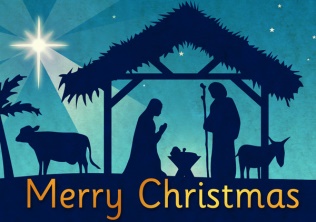 Tuesday’s TeachingsAt 6:30pm evening Masses in the season of Advent and general celebrations of the ChurchFriday 21st DecemberFor our Pastoral areaAll Saints7:30pmNine lessons and Carol Servicewith a choir leading us in the CarolsMon 24th DecemberVigil 15:00pmAll SaintsVigil 27:00pmImmaculate ConceptionTues 25th Nativity Christmas Day10:00amSt John’sMasses for Octave of ChristmasMasses for Octave of ChristmasMasses for Octave of ChristmasWed 26th10:00amAll Saints Thurs 27th10:00amSt John’s Fri 28th10:00amImmaculate Conception Sat 29thVigil Holy Family5:30pmImmaculate Conception Sun 30th December9:00amImmaculate Conception 10:30amAll Saints 12 noonSt John’s 31st December10:00amSt John’s 1st January 2019(Holy Day of Obligation) Solemnity of Mary Mother of God10:00amImmaculate Conception with renewal of our Consecration to the Blessed Virgin Mary at Mass